102年度第四季役男座談會(103.01.08)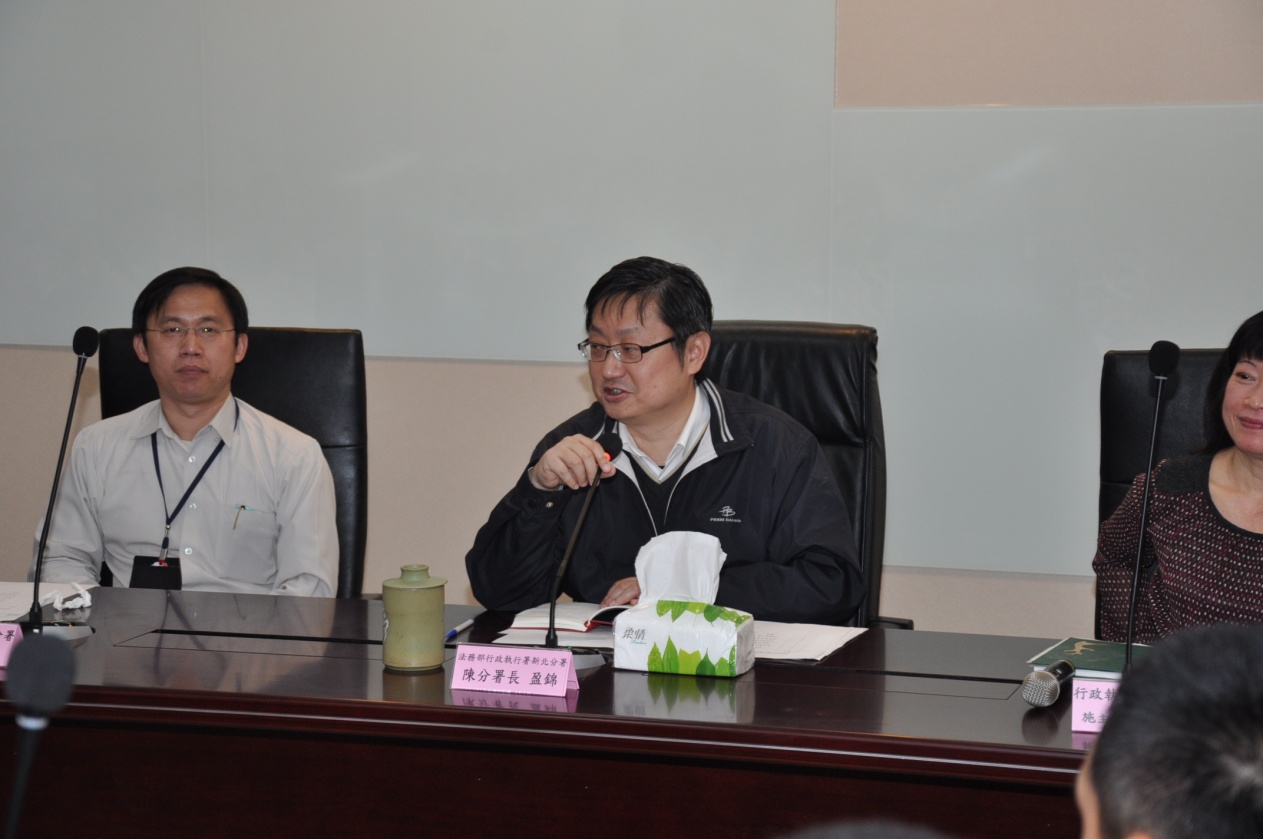 圖(一)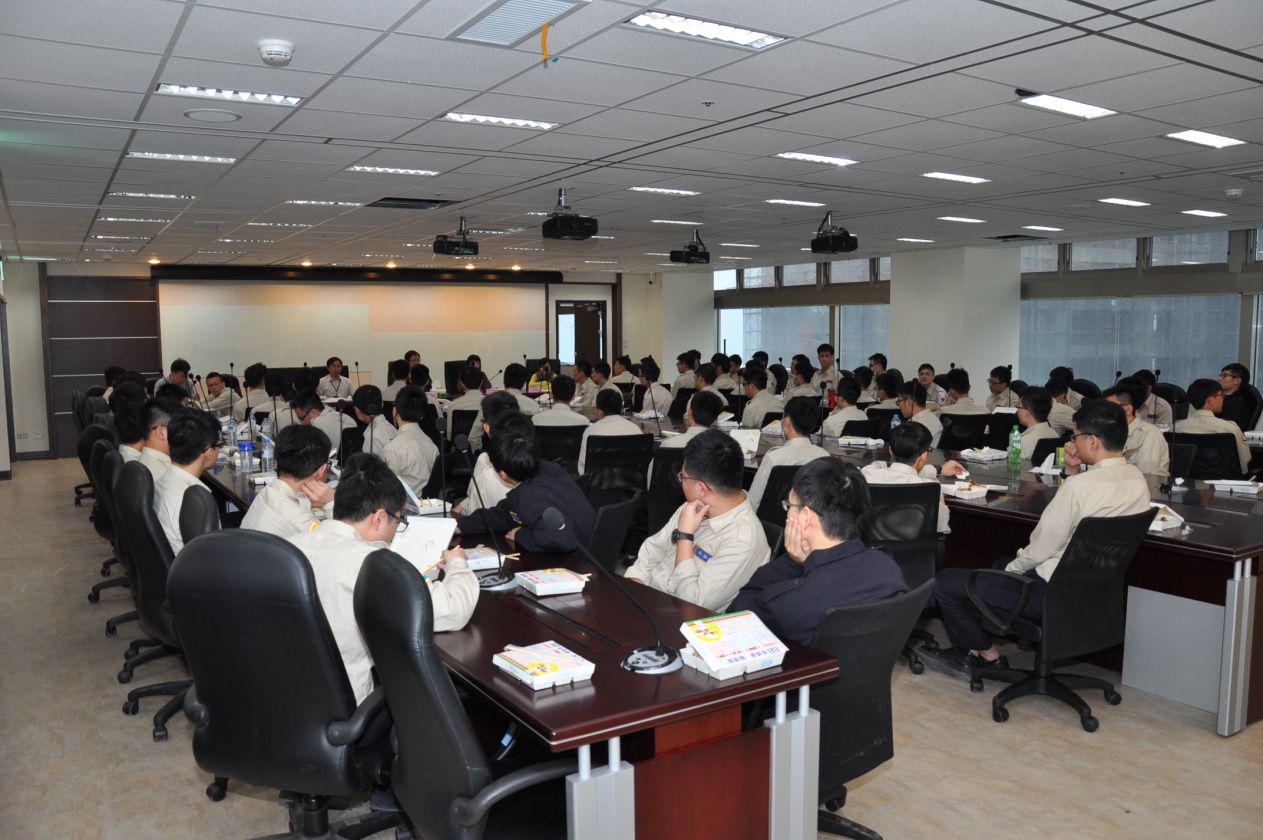 圖(二)